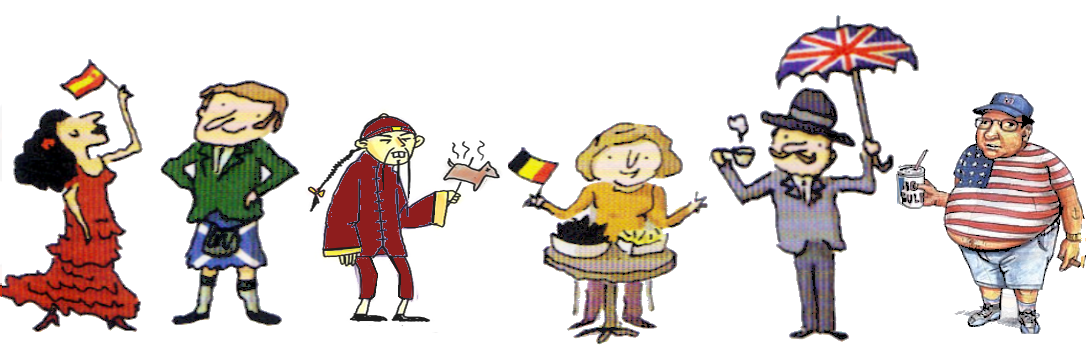                         HUMOUR ET CLICHÉS :    Lettre à mon ami John…        Cher John,  Malheureusement je ne pourrai pas aller te chercher demain  à l’aéroport. Puisque tu    arriveras pour la première fois en France, j’ai demandé à mon ami Paul de te recevoir.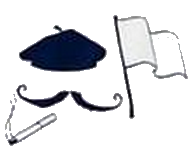 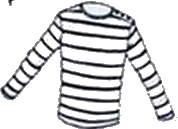  Je pense que tu le reconnaitras sans problème : Il est brun et il a une moustache. Il portera un béret et un pull rayé. Il est très sympa.  Je vous attendrai à la maison et nous dinerons ensemble. J’achèterai du vin rouge,  du pain, et du fromage fort, typique,  pour que tu goutes à nos spécialités.           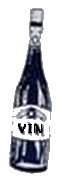 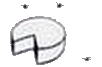 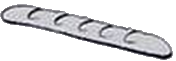  Demain nous `mangerons des escargots  ou des cuisses de grenouille et nous ironsjouer à la pétanque….                                           Imagine une suite à ce texte. Écris une autre lettre comme si tu étais l’un des six personnages du haut de cette page